3GPP TSG-RAN WG2 #121bis-e	R2-230xxxxOnline, 17th – 26th April, 2023Title:		[AT121bis-e][417][POS] LS on GNSS integrity parameters (Huawei)Source:	Huawei, HiSiliconAgenda item:	Document for:	Discussion and DecisionIntroductionDuring R2#120 meeting, LS R2-2213320 has been sent to SA2 for the parameters sent between LCS client/UE/AF and LMFWhile in this meeting, LS R2-2302404has been received from SA4, enquiring about the range of the paremters.During R2#121bis, the following email discussion has been arranged for the discusison for the reply LS[AT121bis-e][417][POS] LS on GNSS integrity parameters (Huawei)      Scope: Consider the LS in R2-2302404 and draft a reply.      Intended outcome: Report and approvable LS      Deadline: Friday 2023-04-21 1000 UTCIn this contribution, we discuss the data structure of the TTA, TIR, AL and propose a reply LS to CT4DiscussionsIn the current LPP spec, only the data structure for Target Integrity Risk has been defined, as follows:CommonIEsRequestLocationInformation ::= SEQUENCE {	locationInformationType		LocationInformationType,	triggeredReporting			TriggeredReportingCriteria	OPTIONAL,	-- Cond ECID	periodicalReporting			PeriodicalReportingCriteria OPTIONAL,	-- Need ON	additionalInformation		AdditionalInformation		OPTIONAL,	-- Need ON	qos							QoS							OPTIONAL,	-- Need ON	environment					Environment					OPTIONAL,	-- Need ON	locationCoordinateTypes		LocationCoordinateTypes		OPTIONAL,	-- Need ON	velocityTypes				VelocityTypes				OPTIONAL,	-- Need ON	...,	[[		messageSizeLimitNB-r14	MessageSizeLimitNB-r14		OPTIONAL	-- Need ON	]],	[[		segmentationInfo-r14	SegmentationInfo-r14		OPTIONAL	-- Need ON	]],	[[		scheduledLocationTime-r17								ScheduledLocationTime-r17	OPTIONAL,	-- Need ON		targetIntegrityRisk-r17								TargetIntegrityRisk-r17		OPTIONAL	-- Need ON	]]}The reason is that during the previous R2 discussion, we have agreed that only Mode 1 for the integrity report is supported in R2#117Agreements:Proposal 3. Release 17 supports only Reporting Mode 1 (PL reporting). Reporting Mode 2 can be revisited in future releases.Proposal 4. For reporting Mode 1, TTA is not needed.Proposal 5 (modified). Provide achievable TIR as optional parameter in the Integrity Information ResultWhile during the discussion in R2#120, for a separate discussion on the assistance data for UE-based integrity, the following contribution has been proposed for adding the AD for alert limit and time to alert, with proposed TPWe think the data structure of the contribution above can be taken as the baseline for the discussion on the reply LS to CT4Question1: Do companies agree to adopt the values for Alert Limit and Time to Alert in R2-2212892 for the data structure of TIR and AL?With the above, we have also drafted a reply LS to CT4 for this issue, we’d like also to collect companies’ view on thisQuesiton2: Do companies have any comment on the reply LS in draft LS in Annex A?ConclusionsTBDAnnex A: Draft LS3GPP TSG RAN WG2#121bis-e                                                                                  R2-230Online, 17th - 26th April, 2023Title:	Reply LS on GNSS integrity requirement parameters definitionResponse to:	C4-230655 “LS on GNSS integrity requirement parameters definition”Release:	Rel-17Work Item:	NR_pos_enh-CoreSource:	RAN2To:	CT4Cc:	SA2Contact person:	Yinghao Guo	yinghaoguo@huawei.comSend any reply LS to:	3GPP Liaisons Coordinator, mailto:3GPPLiaison@etsi.orgAttachments:	NA1	Overall descriptionRAN2 would like to thank CT4 for the LS on GNSS integrity requirement parameters definition, and would like to ask CT4 to take the following RAN2 feedback into consideration:Question: CT4 would like to kindly ask RAN2 to define the data structure of TTA, TIR and AL, and provide the related reference to CT4 in order to implement this feature.Answer: For TIR, the data structure is defined by IE targetIntegrityRisk, which is specified in TS 37.355. For TTA and AL, the following range of values can be adopted with field description 2	ActionsTo CT4ACTION: RAN2 kindly requests CT4 to take the above answers into consideration.3	Dates of next RAN WG2 meetingsRAN2 #122                      22-26 May 2023                    Incheon <meeting_identity>	<start_date> - <end_date>	<town>, <country>RAN2 would like to thank SA2 for the LS on GNSS integrity requirement provisioning. RAN2 would like to provide the following answer to SA2's question on the parameters that are needed:LCS client/UE/AF sends TIR, AL, TTA to the LMFLMF returns the system available/unavailable indication to the LCS client/UE/AFCT4 is implementing the GNSS integrity requirements as agreed SA2 CR S2-2300953 defined in TS 23.273 below: The LCS service request may include integrity requirements including Time-to-Alert (TTA), Target Integrity Risk (TIR) and Alert Limit(AL). Definitions of these parameters are specified in TS 38.305 [9].However, there is no clear data structure definition of TTA, TIR and AL in TS 38.305, CT4 could not implement this feature based on current definition.CT4 would like to kindly ask RAN2 to define the data structure of TTA, TIR and AL, and provide the related reference to CT4 in order to implement this feature.R2-2212892	Integrity measurements definition and missing integrity requirements	Ericsson	discussion	Rel-17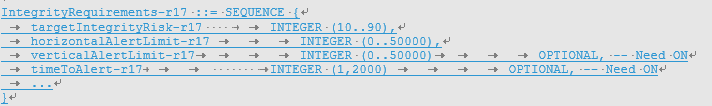 CompanyYes/NoCommentCompanyComment